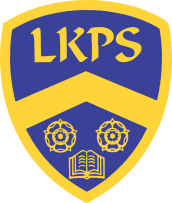 PROJECTCOSTINGSOBJECTIVEINTENDED OUTCOMEREVIEWHiring qualified sports coaches to deliver out-of-school activities and develop teachers’ sports knowledge and confidence in PE and school sport.£75 per day; annual cost of £14250 - £3000 contribution from Sports Premium(3rd annual reduction in salary contribution from SPG; 2015 £6000; 2016 £5000) To use qualified and suitably trained coach to improve the quality and range of school sport offered. Children to experience specialist coaching in a range of sports. Children to experience a wide range of sports taught by qualified coaches. Teachers and teaching assistants subject knowledge and confidence to increase.  Increase number of dinner time and after school clubs.By focusing on enjoyment and the opportunity to try something new and different, sports coach will engage the least active children in physical activity and exercise at dinnertimes. Audit number of pupils involved in sporting activities.Pupil Interviews to ascertain thoughts of sport and PE.Parent sporting questionnaire.Before and after school sports clubs 2xweek for pupilsMorning move it club each day£1200 per annum£45 for Just Dance updates x2 per annum.  £90 total cost.Children of all ages have opportunities to take part in physical/sporting events outside of normal teaching timeMore children take part in sporting activities through after-school sports provisionExit questionnaire.Ascertain if any have continued to visit the club after funding has stopped.PE lead to analyse attendance dataProviding release time for PE subject leader to develop the PE curriculum and school sports provision through attendance at EIP Sports Lead Meetings and through paid membership to the conferences led by Salford Sports Partnership.£2300 for total project inc 5 non-contact days @ £190 per day supply costsThe subject leader to develop and improve the quality of PE and school sport provision through shared work with other Irwell EIP Schools.Pupils have had the chance to take part in a range of sporting events, representing LKPS and working with other primary schools in the cluster and across the authority.Irwell EIP Sports League – has LKPS maintained its lead?  How many Level 2 competitions has the school taken part in?Skipping 4 Life Day, Climbing Wall WeekSTOMP day3 events at £500 per event(£800 for climbing wall)For children to take part in a fun day, focussing on an activity led by an expert in their field.To increase pupil participation in physical exercise during the year.Sports questionnaire for pupils.  Evidence of longer-term impact (eg use of skipping ropes at playtimes)To purchase kits for PE lessons and competitions.£350.00 contribution from Sports PremiumTo enable all children to complete in all PE lessons and competitions and festivals throughout the year.For children to take part in PE lessons, competitions and festivals in appropriate clothing and footwear.Ensure all children have equal opportunities to represent the school.To purchase trophies and medals for improved sporting outcomes£100.00 contribution from Sports PremiumTo raise profile of sporting work done by celebrating achievement of sports work during annual prize day.Children who have improved participation in sports are rewarded with a medal/trophy at the end of the academic year.Seek views from sports council to see how this was received.